Executive summaryWhile overall cervical cancer rates have reduced, Māori women are still twice as likely as non-Māori women to be diagnosed or die from cervical cancer. Auckland and Waitemata DHBs have low Māori cervical screening coverage rates (56.4% and 59.2%, respectively), which remain longstanding despite local and national initiatives to reduce screening barriers. Improving access to cervical screening for Māori women remains a priority for the Ministry of Health and in the Auckland and Waitemata DHBs Māori Health Plans (indicator 5). Innovative ways to address access barriers are required.In the context of announced changes by the Ministry of Health from the traditional ‘pap smear’ (cytology) to human papilloma virus (HPV) testing to screen women for cervical cancer, there is a window of opportunity to consider the novel technology of self-sampling to improve screening coverage in a New Zealand context relevant for our population.  Self-sampling means that women can perform a low vaginal swab themselves (cervical sampling is not required) rather than requiring a speculum examination from a health professional. The sample could be taken at home or in a health care setting, or potentially another appropriate community setting. HPV detection using vaginal self-sampling is as accurate as clinician-sampling, provided that high performing assays are used to test the samples for the presence of HPV.The objective of this small initial study is to examine the feasibility and acceptability of self-sampling in Māori women as the key audience for this novel technology, and to determine pathway requirements to follow up HPV-positive women. The investigators are committed to Māori health gain and working in partnership with Māori providers, primary care and hospital services. This work purposefully commences with Māori women, to ensure that this novel technology is appropriate and optimised to address inequalities before assessing the technology with other groups of women in our population.Investigators and AdvisorsTable of Contents 1.	INTRODUCTION	81.1.	Background Information	8	1.2.	Hypothesis	10	1.3.	Aim	102.	STUDY objectives and purpose	112.1	Study Design and Procedures	122.2	Definition of End of Project	223.	SELECTIon AND withdrawal of participants	223.1	Participant Selection and Eligibility	223.2	Exclusion	223.3	Withdrawal	224.	ethical and Cultural considerationS	225.	Clinical Safety	235.1	Potential Risk with Exposure to Liquid Sample Medium	236.	confidentiality	247.	study Governance	247.1	Project Structure Schematic	25	7.2	Research Team Roles and REsponsbilities	257.2	Sponsor/Funding	307.3	Conflict of Interest	30List of AbbreviationsIntroduction Background InformationThe New Zealand National Cervical Screening Programme (NCSP) has been established for 27 years. Although cervical cancer incidence has declined in both Māori and non-Māori, invasive disease persists, predominantly women who are not screened or who are under-screened.1, 2 Cervical cancer is the fifth most common cancer type in Māori women, and cervical cancer registration and mortality rates in Māori women are two-fold higher than those in non-Māori women.3The cervical screening coverage rate of Māori women in the Auckland and Waitemata District Health Boards (DHBs) is currently the lowest and third lowest of all DHBs in the country, at 56.4% and 59.2%, respectively.4 This requires 2,373 and 2,673 more Māori women in each respective DHB to be screened to reach the national coverage target of 80%.4 Large ethnic inequalities in cervical cancer outcomes and in access to cervical screening services (as measured by coverage) are longstanding and unacceptable (see Figure 1).Figure 1 Cervical screening coverage. Source NCSP.Reasons for low programme participation include cost, embarrassment, time, inconvenience, and discomfort.2 Actions to reduce these barriers, including no-cost targeted testing (‘free smears’) and tailored practice-level data-matching with support, have been undertaken in an Auckland regional cervical screening coordination approach since 2012; despite these measures there has been very little change in coverage for Māori women. Novel strategies are required to change the landscape of cervical screening to ensure that Māori women benefit from cervical screening.The NCSP is currently assessing policy options to transition from traditional cervical screening by cytology (previously a ‘pap smear’, now liquid-based cytology; LBC) to a HPV-based programme. Because persistent cervical infection with high risk HPV (hrHPV) causes virtually all cervical cancers,5, 6 the World Health Organization7 recommends primary HPV screening for early detection of cervical cancer. In high resource settings, using HPV testing for primary cervical cancer screening could increase the efficiency of the existing screening programme, more effectively identify women at risk of precancerous changes, and therefore reduce the incidence and mortality from cervical cancer.6New Zealand has an established HPV vaccination programme protecting young women against the two most important hrHPV types, 16 and 18, which are estimated to cause 70% of cases.8 However, a large proportion (4046%) of young women are not vaccinated9 and the vaccine does not protect against other HPV types. HPV of any type was detected in the majority (89%) of New Zealand women with histologically confirmed invasive cervical cancer.10 Therefore, screening remains important in preventing cervical cancer for the foreseeable future. Of note, the recently published model developed for the NCSP programme change demonstrates that  primary HPV screening with partial genotyping would be more cost effective than the current cytology-based screening programme in reducing cervical cancer incidence and mortality in New Zealand.11The Ministry of Health has identified a research gap in New Zealand regarding the use of self-sampling as an adjunctive strategy to improve cervical screening coverage, the pathways of positive hrHPV management, and acceptability in women. The goal of this study is to evaluate the acceptability and feasibility of HPV self-sampling in the high priority population of Māori women. Findings from this study are anticipated to inform further studies. Our group is involved in a proposal for a larger, randomised controlled trial to examine two invitation approaches for HPV self-sampling in New Zealand Māori, Pacific and Asian women (Health Research Council (HRC) funded study, Prof John Potter Massey University Principal Investigator). Ultimately, these studies will assist in the Ministry of Health’s policy decisions on cervical screening.The novel technology of HPV self-samplingUnlike cytology assessment, HPV testing is DNA based and does not require intact cells. Therefore, a less invasive method of sampling may be used, such as self-sampling. In New Zealand, vaginal self-sampling is a technology already used to test for Sexually Transmitted Diseases (STIs) such as chlamydia and gonorrhoea.12 Self-sampling for chlamydia is associated with high accuracy relative to clinician sampling,13 and is preferred by Māori women.14Vaginal HPV self-sampling is an intervention aimed to simplify the screening encounter and reduce barriers to programme participation.15 The self-sampling approach has been used in international studies targeting underserved populations who bear the disproportionate burden of cervical cancer.16-18 Self-sampling approaches are popular, research studies consistently showing improved participation in cervical screening, including the hardest-to-reach women who have never been screened.15, 19-23 The iPAP trial in Australia, where HPV self-sampling kits were posted to underscreened women demonstrated 20.3% uptake compared with 6% usual care.21 Underserved women not only lack access to screening, they have a greater prevalence of hrHPV infection and a higher risk of developing cervical cancer than the general population.24, 25 HPV self-sampling is being considered as a policy option in the Australian Renewal primary HPV screening process 26 and has been incorporated into the cervical screening programme in the Netherlands for some time.27 The accuracy of self-sampling versus clinician sampling in detecting high grade precancerous cervical changes (cervical intraepithelial neoplasia grade two or higher; CIN2+) is variable, as studies evaluating self-sampling differ in terms of sampling device, sample site (e.g. cervicovaginal vs. vaginal) and HPV assay type.20 A recent meta-analysis reported that, provided a high performing HPV polymerase chain reaction (PCR) assay is used, different HPV self-sampling device types detect CIN2+ with the same accuracy as a clinician-collected sample.28 More recent studies confirm these findings (relative sensitivity 0.98 [95% CI 0.930.98], relative specificity 1.02 [95% CI 0.941.09]).27 A subsequent study of >5,000 women in Scotland (not included in the meta-analyses) was conducted in the in the routine cervical screening setting rather than in under-screened populations. In this study (called the PaVDaG study)  the accuracy of vaginal self-sampling was similar to cervical clinician-sampling as detected using the cobas 4800 HPV assay (CIN2+ sensitivity 94.6 [95% CI 90.798.5], specificity 85·4 [95% CI 84·4-86·3]; relative sensitivity and specificity of hrHPV positivity for the detection of CIN2+ in vaginal vs. cervical samples were 0·97 [95% CI 0·94-1·00] and 0·98 [95% CI 0·97-0·99]).29 Most studies did not compare different sampling devices, However, no significant difference was reported between a brush-based and a lavage-based device in terms of CIN2+ and CIN3+ detection rates (when using a high performing PCR DNA assay)and user comfort.30 An inexpensive and low technology device, the dry flock swab, has the same accuracy when used for wet or dry self-sampling in Australia.31Internationally, HPV self-sampling has been utilised with a range of invitation approaches, including in general practice clinics,18 community health worker delivery19 and by mail.31, 32 A meta-analysis confirmed that a range of delivery approaches are acceptable to and improved participation in under-screened women, and should be tailored to local populations.33 There has been international discussion about whether self-sampling is a technology that should be offered to any women who wishes to take it up or be limited to under-served women. In the Australian Renewal programme there has been policy discussion on the pragmatic aspects of limiting the offer of self-sampling at a general practice or invitation level. Of note, Dutch34 and Australian35 models suggest that some of the benefits anticipated with HPV self-sampling in reducing cervical cancer diagnosis and mortality rates would be lost if large numbers of women who are currently regularly screened (and would be clinician-screened with the newer HPV test rather than pap smear in the new Programme) switch from regular screening to self-screening. The Dutch analysis, where self-sampling is already offered, reported that self-sampling will generate gain if the relative CIN2+ sensitivity is ≥0.95, unscreened attendees are recruited, and the total attendance increases by ≥6 percentage points.34 In the Australian modelling of 100,000 under-screened women aged 30-84 they found 908 cancer diagnoses and 364 cancer deaths averted with self-sampling; but that potentially twice that many could have been prevented if the same women joined the mainstream primary HPV programme.35 It is unknown what proportion of women might join the mainstream programme from this hard-to-reach population, and therefore whether this comparison is valid (it may be self-sampling vs no participation for a large proportion of this group). From this overall modelling self-sampling  is considered to be the most efficient and cost-effective if it is used to specifically target under-served women rather than the general population.27 In high resource settings, such as New Zealand, self-sampling is a valid option for consideration, with particular focus on feasibility assessment, logistics, effectiveness in improving coverage (particularly for currently underserved populations such as Māori women), and costs.28 How best to ensure that there is appropriate management of women with positive HPV results needs to be determined, as follow-up with a clinician is required to  identify precancerous lesions and to provide treatment.27 While women in international studies prefer self-sampling over clinician-sampling, some women lack the confidence to perform the procedure correctly; appropriate and adequate education and support will be needed to address this concern.36, 371.2	HypothesisIn addition to cost, there are many barriers to cervical screening for Māori women. We hypothesise that access to self-sampling will reduce barriers to cervical screening, such as cost, primary care access and whakamā (shame/shyness/embarrassment), thereby increasing programme participation in never- and under-screened Māori women. 1.3	AimIn this feasibility study, our aim is to evaluate participation (proportion uptake) and acceptability of HPV self-sampling in Māori women, prior to conducting a larger, randomised controlled trial to compare two invitation methods with usual care in Māori, Pacific and Asian women.1.4	Justification for the studyIn Māori women, along with high HPV vaccination coverage, early detection is a key intervention to reduce cervical cancer inequalities.38 20, 23 In a qualitative study,39  Māori women indicated a preference for self-sampling. The use of a novel HPV self-sampling technology in never- or under-screened Māori women may improve participation (as observed in international studies discussed above) to address the burden of cervical cancer in Māori women. In addition the development of targeted resources (for women and for healthcare providers), based on a health literacy and culturally appropriate approach, will address knowledge gaps about HPV. Study Objectives and PurposePrimary objectivesTo determine the self-sampling participation rate in Māori women.To determine the follow-up rate for hrHPV-positive women.To determine the prevalence of hrHPV positivity (including genotype) and the associated colposcopic findings. Secondary objectivesTo determine the level of support needed to achieve at least 90% follow-up of hrHPV-positive women to attend a primary care smear taker or colposcopy. To determine the knowledge and attitudes to HPV for Māori women and healthcare providers.To determine various feasibility issues, including:What preference women have for invitation, sample return and follow-up methods.What are the education needs of health professionals regarding HPV, self-sampling and results management.Are the level of information in the printed material appropriate and acceptable to Māori women, and are further localisation or refinement required.What are the provider perspectives on self-sampling, discussing HPV with women, and managing samples and results.What invitation approaches are available and which are most successful and preferred by women.Study Design AND PROCEDURESThis is a single-arm feasibility study design screening 200 Māori women in West Auckland.PartnershipWe will further develop existing relationships between study investigators, staff, Te Whānau o Waipariera (WOW), the relevant general practices in West Auckland, and the colposcopy service at Auckland City and Waitakere Hospitals. Provider educationHealth Literacy New Zealand has been contracted to develop a healthcare provider education session for participating general practices and WOW community health worker and nursing staff. The educational model is based on a successful train-the-trainer model developed for a recent cervical screening initiative designed to safely involve administrative staff in invitation and recall activities. The education package will be delivered with clinical oversight from the study research nurse.Materials development and Focus Group testingWith permission from the iPAP investigators, iPAP materials for women have been localised and redeveloped into a brochure Participant Information Sheet.  Health Literacy NZ has been contracted to perform this localisation which includes review for health literacy and cultural appropriateness, and inclusion of key messages related to iPAP and other qualitative research on self-sampling (e.g. addressing women’s concerns of not performing the test correctly and highlighting that HPV testing is not a test of fidelity). The test kit instructions are also being localised. The brochure (including different options for graphical design) and instructions will be focus group tested with 24 under-screened or unscreened Māori women (who will also be offered participation in this research study or usual care screening if they would like to), and the materials revised based on this feedback.Focus group processApproximately time commitment is 1.5 hours, with the addition of any appropriate follow-up.The research nurse (registered smear-taker) will be responsible for the management of results for the focus group women rather than the GPs in the main study, this will be facilitated through the Independent Service Provider (ISP) Well Women and Families Trust (WWFT).QuestionnairesWe have obtained permission from the Australian iPap study investigators37 and the investigators of a validated knowledge and attitudes questionnaire (for providers40 and for women41)  to localise the material into a knowledge and acceptability questionnaire for women. This will be focus group tested as part of the materials testing above. The provider’s knowledge questionnaire (which already has ethical approval from Massey University Institutional Committee, and is already in use with providers in the Auckland and Wellington regions) will be completed with different health disciplines within Primary care before the recruitment of women commences. InvitationPermission by three local Primary Health Organisation (PHOs) has been granted for study participation to recruit women. The PHOs have each identified three practices each in the West Auckland area with high Māori enrolment, low cervical screening coverage/high numbers of under-screened or unscreened Māori women. Further collaborative work will be undertaken with the individual general practices involved in terms of current cervical screening invitation and recall activities, and a flexible approach to working with each practice will be negotiated.In partnership with the nominated general practices, we will identify eligible Māori women who have never been screened or are overdue for a screen (according to NCSP guidelines42). Because of the high prevalence of transient HPV infection in women aged <30 years (e.g. 69% in New Zealand women aged <30 years),10 the age range for our study is set at 3069 years, to minimise unnecessary colposcopy procedures in younger women and to avoid self-sampling being the first contact for cervical screening. A considerable number of Māori women aged ≥30 years are never- or under-screened, and our inclusion age range is not expected to impact recruitment. Women will be identified through a routinely available national data-match process between PHOs and the NCSP, where enrolled and eligible women’s screening status is updated monthly. All PHOs have access to this data, and some use it regularly. Recruitment from these lists is highly preferred for participation in this research project, however if recruitment is slow then the investigators will consider approaches for women not currently enrolled with a PHO or who may be recruited via Māori Providers or Independent Service Providers (ISPs) eg Well Women and Families Trust (WWFT). Those PHOs that do not currently use the lists will be supported to access the lists to have a standardised tool (based on the NCSP-register as the ‘source of truth’) for identification of appropriate women. The invitation process will be managed by the general practice with support from the research nurse or ISP (ISPs are contracted to provider outreach support to service (invitation, screening or colposcopy)). General practices have indicated that they would like the offer of the research nurse to contact women. This would allow standardised high quality information for women to make the decision to attend clinic and talk through the study further and participate or not. It would also allow sufficient time to answer women’s questions if she has any. Practices nurses and General Practitioners (GPs), even though they will be trained via this project, may not have the capacity, time or ability to engage women at this critical early stage. The co-investigators for the project consider informed consent to be fundamental, and would like to invest time early in the research pathway to ensure this. Approval from the Health and Disability Ethics Committee (HDEC) will be sought for the research nurse to contact participants because this is technically considered to be un-consented release of contact information. Standard management would be to ask practices to invite women, and for women to contact the researchers directly or to get permission to pass contact details on to the researchers. As this study is about an approach reduce participation barriers for cervical screening, the co-investigators believe that these additional steps would create barriers, and are therefore seeking approval for the release of this information.  Consenting and test kitWomen will be invited to participate in the study and attend a clinic. It is estimated to be approximately a 30 minute time commitment (plus follow-up if required). In a private space the research nurse will explain kanohi ki te kanohi (face to face) the study and discuss the Participant Information Sheet (brochure) and consent form, and answer any questions. If the woman consents the research nurse will explain the test kit and pictorial instructions, and note that there is a questionnaire to go through afterwards. A study number will be assigned and study testing barcodes and forms prepared. The woman will have the option of taking the test kit home (and returning it to the clinic) or performing the test at the general practice rooms (e.g. in the bathroom or private room) and return the kit to the research nurse. The research nurse will then read the acceptability questionnaire and record the answers, or alternatively the woman can complete the questionnaire on paper or take it home.Test deviceThe study will use the Roche CTNG test kits together with a single sterile Copan flocked swab (511CS01). The liquid in the Roche tubes is a lytic guanadinium hydrochloride saturated buffer (hazardous) which stabilises the sample and allows storage at room temperature for up to 6 months.  This test kit is compatible with the cobas 4800 instrument for running the cobas HPV Test and has been validated by the large PAVDAG study in Scotland.29 The usual swab provided is a Dacron tipped wound swab and this will be replaced by the copan flocked swab, which has been shown to increase both the pick up and release of cellular material.  Together the Roche CTNG tube and the copan flocked swab will be placed in a study specific specimen bag labelled clearly for the study. Sample CollectionWomen should be advised to follow instructions provided which are as for the Roche protocol for obtaining a self taken vaginal sample using the CTNG kit. The formal test kit instructions are below. These are being formulated into a visual pictoral instruction set, localising similar instructions from chlamydia self-sampling research and the iPAP study test instructions. These will be focus group tested as per the other study materials.VAGINAL SWAB SPECIMEN- SELF-COLLECTION TEST KIT FORMAL INSTRUCTIONSThese will not be used in the study but are the basis for the pictorial instruction cardPreparing for Sample collection:Undress to expose the vaginal areaPut yourself in a comfortable positionRemove the collection tube and one swab from the collection kit, discard the second swab.How to self-collect a vaginal swab sample:1. Position: Hold the swab in one hand and with the other hand separate the folds of skin around the vaginal opening (labia).2. Collect: Insert the swab about 5cm into the vaginal opening.  Gently turn the swab for about 30 seconds while the rubbing the swab against the wall of the vagina.  Remove the swab carefully.  Do not touch the swab to any surface before placing it into the collection tube.3. Open tube: While the holding the swab in the same hand remove the cap from the tube as shown in the diagram.4. Align: Lower the swab into the tube until the visible dark line on the swab shaft is lined up with the tube rim.  The tip of the swab should be just above the liquid in the tube.5. Break: Carefully lean the swab against the tube rim to break the swab shaft at the dark line; discard the top portion of the swab.6. Close: Tightly close the cobas PCR Media tube.  Return the sample to your healthcare provider.CAUTION: The collection tube media can cause irritation if contacted with skin or other body parts.  Handle the collection tube carefully.  Do NOT pre-wet the collection swab with the media or any other liquid before obtaining the vaginal sample.  Use care to avoid splashing contents of the tube.  If the contents of the tube are spilled on your skin, wash the affected area with soap and water.  In case of eye contact, flush with water immediately.  Notify your healthcare provider.Once samples are collected, the tubes will be checked by the research nurse for correct labelling and then placed in a biohazard bag together with a laboratory test request form and be placed in the courier pickup area.  Samples can be stored and transported at room temperature.Laboratory testingTest Request FormsAuckland Pathology Services will develop a specific request form that is clearly labelled as belonging to the HPVSS study. Information required on this form includes:at least 3 identifiers: first name, last name, DOB and NHIName of nominated primary carer and address for resultsInstructions to test the yellow capped tubes for HPV ONLY, DO NOT TEST FOR CHLAMYDIA OR GONORRHOEAOn arrival in the laboratory, the study samples should be entered in the LIMS and go on the next available batch of HPV testing on the cobas 4800. Samples can be stored at room temperature up to 25C for up to 6 months.TestingAll samples will be tested for the presence of hrHPV using the clinically validated cobas 4800 HPV assay43 (Roche Molecular Systems, Pleasanton, CA, USA) at LabPlus, Auckland City Hospital. LabPlus performs cytological services within the current NCSP programme under the NCSP quality assurance parameters and usual laboratory results reporting mechanisms. The cobas 4800 HPV assay is approved by the US FDA for primary HPV screening (other HPV DNA assays are approved for use in conjunction with cytology),44 fulfils the NSCP criteria for HPV testing,45 and has been selected by the Netherlands for primary HPV testing.46 This assay specifically detects HPV types 16 and 18, and 12 other hrHPV types concurrently as a group.44  The protocol for testing self-taken swabs on the cobas HPV test is not validated by the manufacturer (Roche) and is based on the findings of the PAVDAG study (see above for reference). On receipt in the laboratory, samples should be vortexed for at least 30 seconds prior to decapping and loading in swab sample carriers on the cobas 4800.  Samples will require batching as it is not possible to use both swab and liquid based cytology vial carriers in the same run.  The cobas HPV test is then run according to the manufacturer’s instructions. Testing will be timely, and in accordance with the turnaround times specified by the NCSP OPQS.  Results will be reported to both the study coordinator and the nominated primary care giver with a copy to the NCSP register.Samples will be stored for the required length of time as per quality assurance requirements by the laboratory. They will then be destroyed as per usual laboratory processes. Results managementNegative results will be provided to women even if the routine practice approach is not to provide negative results. Women will be asked their preference for receiving this result (e.g. a letter or phone call). Negative result communication will be provided with advice to return for a routine cervical screen at the appropriate clinical interval, according to NCSP guidelines and proposed HPV primary screening algorithm.42Positive results will be provided to women kanohi ki te kanohi (face-to-face) by their usual primary care/provider or the research nurse. Positive results management indicated in the proposed HPV primary screening algorithm (below, similar to the management approach in the iPap study47) will be used. Approval for this approach has been indicated verbally from the NCSP, however approval will be sought formally. Women who are positive for HPV 16 or 18 will be referred directly to colposcopy. Women who test positive for the group of 12 other hrHPV types will be triaged (at no cost to the woman) in the current standard process (i.e. with speculum examination and cervical sampling, with cells assessed by Liquid Based Cytology (LBC)) by the women’s usual smeartaker or an alternative smeartaker if she prefers (for example an ISP or Family Planning). Women with positive LBC results will be referred for colposcopy; women with negative LBC results will be referred for management by their usual primary care/provider team for a repeat test in 12 months (see NCSP algorithm overleaf). Support to screening and support to colposcopy will be provided.Figure 2. Proposed NCSP Primary HPV Screening algorithmWomen’s participation in this feasibility study will be recorded on the NCSP register (research flag) for additional safety and follow-up, as per the Compass study protocol.48 Women will be advised of this in the Participant Information Sheet (brochure) and this will also be discussed verbally by the research nurse.Although test results will be managed by the women’s usual care provider, our research nurse will monitor positive results and provide a failsafe follow-up process. If follow-up with a primary care/provider visit does not occur within ten days (the interval selected in the bowel screening pilot currently being conducted at Waitemata DHB), the research nurse will work with the general practice and the ISP to ensure that women are notified and offered support to attend appropriate follow-up.Follow-up committmentOur study is committed to follow-up ≥90% of women who test positive for HPV. Our study cohort is expected to comprise hard-to-reach women, who are at greater risk of developing cervical cancer. In partnership with the colposcopy service, ISPs, and community health workers, we will provide all appropriate support (e.g. assistance with transport, child care, visit attendance support) to ensure that women with a positive HPV result will be followed-up. Having received information that HPV increases the risk of cervical cancer as part of the informed recruitment process, women with a positive HPV result have been demonstrated to have high rates of follow-up (as observed in the iPap study).49 A 100% follow-up rate may not be achievable as we respect a woman’s right to make an informed choice to refuse a follow-up speculum examination.We will resource and measure the support-to-service requirements (type of support and resource needed) for positive results management as part of the study to inform resource requirements for any future programme. There will be no charge to women for support-to-services.Colposcopy managementReimbursement: The study will fund $272.30 current price for colposcopy visit for any colposcopy attendances. Although any work that aims to increase coverage, particularly for NCSP priority women, will be likely to increase colposcopies and would not be expected to pay for those colposcopies. However the co-investigators recognise that this research is outside of the NCSP current programme and that there will be additional paperwork required (Case Report Form) by colposcopists for the small number of women expected (positivity rate 6-8%, with 2% 16/18 positive in the iPAP study, therefore estimate 6-8 women in each DHB requiring colposcopy). Referral Process: Referral to the colposcopy clinic will occur through the usual referral process either electronically or via paper referral.  The research nurse can advise the colposcopy clinic of any new referrals coming through. Referrals will be entered into the colposcopy database to ensure the referral data is electronically messaged to the NCSP register as per the current referral process.Timeliness of Assessment: Women referred to the colposcopy clinic that are positive for HPV 16 or 18 will be seen within 20 working days. Women with a positive other hrHPV and cytology >ASC-H/HSIL will be seen within 20 days of receipt of referral as per the current NCSP guidelines. Women who have a positive hrHPV following follow up of hrHPV other and ASCUS/LSIL cytology will be seen within 20 working days.  Colposcopy Management: Women referred with a positive HPV for 16 or 18 will have cervical smear taken at the time of their colposcopy visit to avoid the requirement of a cervical smear in primary care prior to referral. Case report forms will be developed to capture clinical history, colposcopy findings and results and any subsequent treatment / follow up visits.  Each case will be entered into the colposcopy database so the NCSP register receive HL7 messages relating to the woman’s care and ensure appropriate follow up mechanisms. Dependent on the results women will be managed as per the draft NCSP guidelines.  In any instances where there is a discrepancy with results the case will be reviewed at the colposcopy multidisciplinary meeting.Management of Non-Attendance: If women do not attend their colposcopy appointment the research nurse will be notified of the non-attendance and will arrange follow up with the project support to service provider. As per usual care hospital processes women will be sent a text reminder and a letter explaining the importance of attendance as per current colposcopy clinic practices. If the woman does not attend her second appointment the colposcopist will write to the woman (with a copy to referring practitioner) advising of the importance of attendance and the recommendation of being re-referred to the service for assessment as per current clinic process. Non-attendance will be documented in the colposcopy databases so the NCSP register receive HL7 messages relating to the woman’s care and ensure appropriate follow up mechanisms. A study completion form will be developed to capture women who do not attend and discharged back to their primary care provider and provided to the research nurse.EvaluationOur partner organisation Te Whānau o Waipareira has been contracted to conduct the evaluation of this study. A process and short term impact evaluation will be conducted, focusing on improvements and key learnings to inform the HRC funded study and policy implications. An evaluation framework is being developed and key performance indicators.The evaluation will include document review, analysis of de-identified quantitative data, questionnaire data and further qualitative analysis. This will include key informant interviews and/or small focus groups with health professionals and Māori provider(s), and may involve a small number of interviews or focus groups with study participants. This will be an optional component of study consent (re-contact for evaluation).  Sample sizeThere are just over 5,000 Māori women in Auckland DHB and Waitemata DHB combined who have never been screened or who are overdue for screening.4 Many of these women reside in West Auckland. This feasibility study requires a sample size that is practical to recruit and sufficient to inform the feasibility issues. We have selected 200 women screened for pragmatic reasons – this would allow a sufficient sample to test positive results management at each DHB. We anticipate that recruiting 200 Māori women (across both Auckland and Waitemata DHBs) would achieve this and contribute to improving cervical screening coverage. Part of the study question is how many women we will need to invite to achieve 200 women screened; based on iPAP experience (20.3% for a mail out kit) we anticipate that we might need to invite approximately 1,000 women from 3-9 general practices.Data analysisAll women will be given a study identification code and all data will be deidentified for analysis. Test results will be provided to the NCSP register as per usual laboratory reporting and this will be maintained in an identifiable manner as all research involving NCSP participants is required to do (and women will be notified of this as above). We will report the percentage and genotype of hrHPV positive samples detected in the feasibility study, and document the pathway to follow up for hrHPV positive women. We will report the questionnaire findings with descriptive statistics, and the interviews/focus groups with thematic analysis. Time for return of sample will be recorded at the laboratory as an indicator of sample integrity (samples are stable at room temperature for up to seven days).Procedures tableCriteria for discontinuation of the studyThis is a low risk intervention therefore discontinuation is not anticipated. However if a serious adverse event was recorded this would immediately be investigated and the decision for termination taken by the co-investigators.2.2	Definition of End of Project  When 200 participants are recruited.SELECTIon AND withdrawal of participants Participant Selection and ELIGIBILITYParticipants will be recruited from the following general practice clinic populations in West Auckland:East Tamaki Healthcare PHONational Hauora Coalition PHOProCare PHO (if required)Participants will be Māori as identified by the PHO age-sex register (ethnicity will not be sought from the NCSP-Register) on the routine datamatched lists.Participants will be under-screened (overdue for screening) or never-screened, as determined by the NCSP-Register identified on the routine datamatch lists. Participants will be Waitemata DHB or Auckland DHB residents (domicile code).Participants will be aged 30-69 years.ExclusionSWomen who have had a benign total hysterectomy will be excluded as per NCSP guidelines.Women who are pregnant.WithdrawalWomen are able to withdraw from the study at any time for any reason without impacting on medical care. If a woman tests positive for hrHPV and then elects to withdraw, the potential risk of this will be discussed with her by the research nurse, and she will be strongly encouraged to see a health professional and attend follow-up outside of the study. Withdrawal can be verbal, by phone or in writing. The woman will be notified that her data up to that point in time will continue to be processed, but no new data will be collected. Data cannot be removed from the NCSP register unless the woman elects to withdraw from the NCSP programme.ethical and Cultural considerationSThere are a range of ethical cultural issues, including informed consent, tapu, privacy and confidentially, sampling and storage of tissue, and data ownership involved in this study. Our research group contains significant research expertise with Māori health, kaupapa Māori methodology, research with women and in cervical screening specifically. These issues have been discussed within the research group and with our Māori advisors as part of our peer review process. Although a range of views is held by Māori regarding te whare o te tangata (reproductive organs) in contemporary Aotearoa New Zealand, in general, te whare o te tangata is considered to be tapu. Training will be required for all staff involved in discussion with Māori women. Women’s information will be protected (each will be assigned a study identification code and deidentified in the study records) and the information held on the NCSP register will be cared for under the usual protections (the National Kaitiaki Group is responsible for approving the release of aggregate Māori data from the NCSP register).Whakamā may be an issue for some women in this study, and appropriate ways to approach women will be co-designed with each provider; a range of strategies are likely to be required. There is also the issue of stigmatisation (e.g. a deficit focus for never-screened/under-screened women); however, this study seeks a strength-based approach of enabling women access to novel technologies to enhance their wellbeing.The request for HDEC approval of the disclosure of non-consented contact details for invitation by the research nurse has been noted above, and is discussed specifically in the HDEC application form and cover letter. Clinical Safety All adverse events will be assessed for seriousness by the research nurse or GP immediately.A serious adverse event (SAE) is any adverse event that occurs, having received the study invention that results in any of the following outcomes:Death A life-threatening adverse event Inpatient hospitalisation or prolongation of existing hospitalisation (with the exception of being in hospital when giving birth)A disability/incapacity A congenital anomaly in the offspring of a participant No serious adverse events directly attributable to the HPV self-sampling are anticipated.Potential risk with exposure to liquid sample mediumThere is a small risk of skin/mucosal irritation from the liquid sample medium if a women dips the swab into the medium before self-sampling. This is emphasised in the visual material and verbal instructions to women before testing.Risk of spill and cleanup. Provider education package will identify this risk.The buffer in the cobas sample tube is classed as an irritant hazard as it contains a high concentration of the salt guanidinium hydrochloride.  Therefore it should not be allowed to contact skin or mucous membranes and in the event of that happening the area should immediately be flushed with clean water to remove the contamination.  It is important that any spills should be first soaked up with paper towel or other absorbed material before applying a NON-BLEACH disinfectant (such as Trigene, Virkon or ethanol) to the surface.  IMPORTANTCombining bleach with the sample buffer will cause release of toxic chlorine gas which is a hazardous respiratory irritant. Avoid the use of bleach or other hypochlorite based cleaning products. These instructions will be a specific part of the provider education package, and women will also be told.6.	confidentialityEach participant will be assigned study identification code number, for use on questionnaires and other study documents and in the electronic database. Results will be kept in an electronic database on the Waitemata DHB hospital server protected by DHB firewalls and password protected. Only the research nurse, research coordinator and study clinicians (GP, smeartaker, colposcopists) will see identifiable results, all other study data will be deidentified for reporting.As noted previously identifiable trial results (HPV, colposcopy, histology) will be kept on the NCSP-Register indefinitely as is required for all research in NCSP enrolled women, for their clinical safety and follow up. This is appropriate and required as women will be returned to usual care after the study is completed. 7.	study GovernanceThe trial will be conducted in compliance with the protocol, International Conference on Harmonisation Good Clinical Practice (ICH-GCP) and the applicable regulatory requirements including Health and Disability Ethics Committee approvals and requirements.  The principal investigator and research coordinator are GCP trained. The project and the activity of the operations group is governed by a project Steering Group (see the schematic below).7.1	PROJECT STRUCTURE SCHEMATIC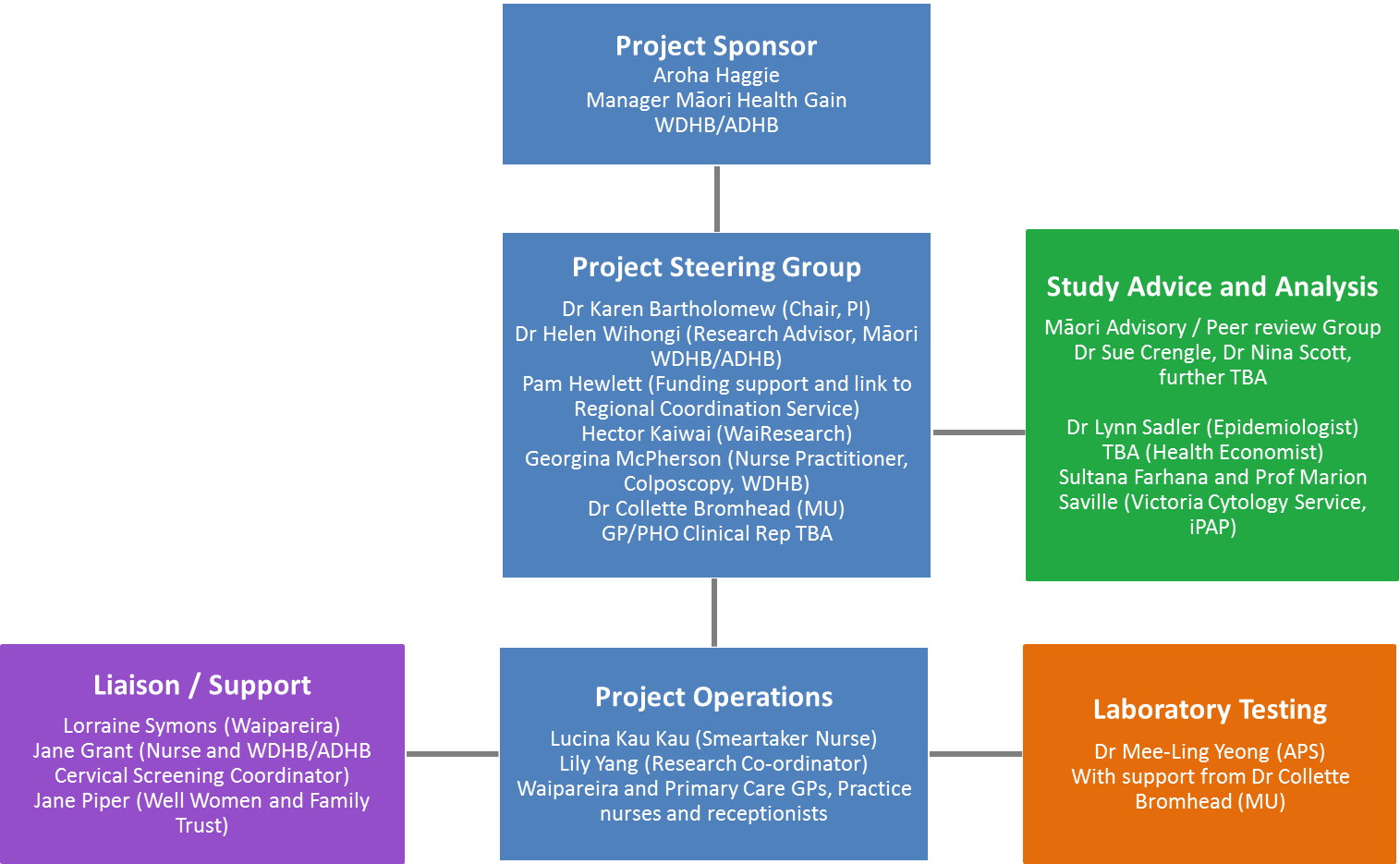 Research team roles and responsibilities7.3	Sponsor/FundingThe study is funded by an Awhina Charitable Trust grant, Waitemata DHB and Auckland DHB. The named sponsor is:Dr Debbie HoldsworthDirector FundingPlanning, Funding and OutcomesWaitemata DHB and Auckland DHB 7.4	Conflict of InterestReferences1.	Robson B, Purdie G, Cormack D. Unequal Impact II: Māori and Non-Māori Cancer Statistics by Deprivation and Rural–Urban Status 2002–2006. Wellington: Te Rōpū Rangahau Hauora a Eru Pōmare, University of Otago. Ministry of Health, 2010.2.	Sadler L, Priest P, Peters J, Crengle S, Jackson R. Cervical cancer audit report. Ministry of Health: Wellington, 2004.3.	Ministry of Health. Cancer: New registrations and deaths 2012. 2015.4.	Ministry of Health. NCSP New Zealand total District Health Board coverage report: for the period ending 31 March 2016. Wellington: Ministry of Health, 2016.5.	Walboomers JM, Jacobs MV, Manos MM, Bosch FX, Kummer JA, Shah KV, et al. Human papillomavirus is a necessary cause of invasive cervical cancer worldwide. Journal of Pathology. 1999;189(1):12-9.6.	Castle PE. The new era of primary HPV screening for prevention of invasive cervical cancer. Cancer Forum. 2014;38(3).7.	World Health Organization. Guidelines for screening and treatment of precancerous lesions for cervical cancer prevention. Geneva: World Health Organization Press, 2013.8.	Clifford G, Franceschi S, Diaz M, Muñoz N, Villa LL. Chapter 3: HPV type-distribution in women with and without cervical neoplastic diseases. Vaccine. 2006;24 Suppl 3:S3/26-34.9.	National Immunisation Register. HPV immunisation coverage by ethnicity, vaccination and eligible birth cohort: all DHBs (coverage from 1 Sep 2008 to 28 Feb 2014). Wellington: Ministry of Health, 2014.10.	Sykes P, Gopala K, Tan AL, Kenwright D, Petrich S, Molijn A, et al. Type distribution of human papillomavirus among adult women diagnosed with invasive cervical cancer (stage 1b or higher) in New Zealand. BMC Infect Dis. 2014;14:374.11.	Lew JB, Simms K, Smith M, Lewis H, Neal H, Canfell K. Effectiveness modelling and economic evaluation of primary HPV screening for cervical cancer prevention in New Zealand. PLoS One. 2016;11(5):E0151619.12.	New Zealand Sexual Health Society. Sexually transmitted infections; summary of guidelines. Auckland: Sexually Transmitted Infection Education Foundation, 2015.13.	Lunny C, Taylor D, Hoang L, Wong T, Gilbert M, Lester R, et al. Self-collected versus clinician-collected sampling for chlamydia and gonorrhea screening: a systematic review and meta-analysis. PLoS One. 2015;10(7):e0132776.14.	Rose SB, Lawton BA, Bromhead C, MacDonald EJ, Lund KA. Self-obtained vaginal swabs for PCR chlamydia testing: a practical alternative. Australian and New Zealand Journal of Obstetrics and Gynaecology. 2007;47(5):415-8.15.	Camilloni L, Ferroni E, Cendales B, Pezzarossi A, Furnari G, Borgia P, et al. Methods to increase participation in organised screening programs: a systematic review. BMC Public Health. 2013;13(1):464.16.	Szarewski A, Cadman L, Mesher D, Austin J, Ashdown-Barr L, Edwards R, et al. HPV self-sampling as an alternative strategy in non-attenders for cervical screening - a randomised controlled trial. Br J Cancer. 2011;104(6):915-20.17.	Jones HE, Wiegerinck MAHM, Nieboer TE, Mol BW, Westhoff CL. Women in the Netherlands Prefer Self-Sampling With a Novel Lavaging Device to Clinician Collection of Specimens for Cervical Cancer Screening. Sexually Transmitted Diseases. 2008;35(11):916-7.18.	Giorgi Rossi P, Marsili LM, Camilloni L, Iossa A, Lattanzi A, Sani C, et al. The effect of self-sampled HPV testing on participation to cervical cancer screening in Italy: a randomised controlled trial (ISRCTN96071600). Br J Cancer. 2011;104(2):248-54.19.	Arrossi S, Thouyaret L, Herrero R, Campanera A, Magdaleno A, Cuberli M, et al. Effect of self-collection of HPV DNA offered by community health workers at home visits on uptake of screening for cervical cancer (the EMA study): a population-based cluster-randomised trial. The Lancet Global Health. 2015;3(2):e85-e94.20.	Snijders PJF, Verhoef VMJ, Arbyn M, Ogilvie G, Minozzi S, Banzi R, et al. High-risk HPV testing on self-sampled versus clinician-collected specimens: A review on the clinical accuracy and impact on population attendance in cervical cancer screening. International Journal of Cancer. 2013;132(10):2223-36.21.	Sultana F, English DR, Simpson JA, Drennan KT, Mullins R, Brotherton JML, et al. Home-based HPV self-sampling improves participation by never-screened and under-screened women: Results from a large randomized trial (iPap) in Australia. International Journal of Cancer. 2016:n/a-n/a.22.	Enerly E, Bonde J, Schee K, Pedersen H, Lönnberg S, Nygård M. Self-sampling for human papillomavirus testing among non-attenders increases attendance to the Norwegian Cervical Cancer Screening Programme. PLoS One. 2016;11(4):e0151979.23.	Verdoodt F, Jentschke M, Hillemanns P, Racey CS, Snijders PJF, Arbyn M. Reaching women who do not participate in the regular cervical cancer screening programme by offering self-sampling kits: A systematic review and meta-analysis of randomised trials. European Journal of Cancer. 2015;51(16):2375-85.24.	Stenvall H, Wikström I, Wilander E. High prevalence of oncogenic human papilloma virus in women not attending organized cytological screening. Acta Dermato-Venereologica. 2007;87(3):243-5.25.	Sanner K, Wikström I, Strand A, Lindell M, Wilander E. Self-sampling of the vaginal fluid at home combined with high-risk HPV testing. British Journal of Cancer. 2009;101(5):871-4.26.	Farnsworth A. Self-sampling HPV testing versus mainstream cervical screening and HPV testing. Medical Journal of Australia. 2016;204(5):171.27.	Arbyn M, Castle PE. Offering self-sampling kits for HPV testing to reach women who do not attend in the regular cervical cancer screening program. Cancer Epidemilogy Biomarkers & Prevention. 2015;24(5):769-72.28.	Arbyn M, Verdoodt F, Snijders PJF, Verhoef VMJ, Suonio E, Dillner L, et al. Accuracy of human papillomavirus testing on self-collected versus clinician-collected samples: a meta-analysis. The Lancet Oncology. 2014;15(2):172-83.29.	Stanczuk G, Baxter G, Currie H, Lawrence J, Cuschieri K, Wilson A, et al. Clinical validation of hrHPV testing on vaginal and urine self-samples in primary cervical screening (cross-sectional results from the Papillomavirus Dumfries and Galloway-PaVDaG study). BMJ Open. 2016;6(4):e010660.30.	Bosgraaf RP, Verhoef VM, Massuger LF, Siebers AG, Bulten J, de Kuyper-de Ridder GM, et al. Comparative performance of novel self-sampling methods in detecting high-risk human papillomavirus in 30,130 women not attending cervical screening. International Journal of Cancer. 2015;136(3):646-55.31.	Sultana F, Gertig DM, Wredec CD, Englisha DR, Simpson JA, Drennanb KT, et al. A pilot study to compare dry cervical sample collection with standard practice of wet cervical samples for human papillomavirus testing. Journal of Clinical Virology. 2015;69:210-3.32.	Galbraith K, Gilkey M, Smith J, Richman A, Barclay L, Brewer N. Perceptions of Mailed HPV Self-testing Among Women at Higher Risk for Cervical Cancer. Journal of Community Health. 2014;39(5):849-56.33.	Racey C, Withrow D, Gesink D. Self-collected HPV Testing Improves Participation in Cervical Cancer Screening: A Systematic Review and Meta-analysis. Canadian Journal of Public Health. 2013;104(2).34.	Rozemeijer K, de Kok IM, Naber SK, van Kemenade FJ, Penning C, van Rosmalen J, et al. Offering self-sampling to non-attendees of organized primary HPV screening: when do harms outweight the benefits? Cancer Epidemilogy Biomarkers & Prevention. 2015;24(5):773-82.35.	Smith M, Lew JB, Simms K, Canfell K. Impact of HPV sample self-collection for underscreened women in the renewed Cervical Screening Program. Medical Journal of Australia. 2016;204(5):1941e-7.36.	Quincy BL. Acceptability of self-collected human papillomavirus specimens in cervical cancer screening: a review. World Journal of Obstetrics and Gynecology. 2014;3(3):90-7.37.	Sultana F, Mullins R, English DR, Simpson JA, Drennan KT, Heley S, et al. Women's experience with home-based self-sampling for human papillomavirus testing. BMC Cancer. 2015;15:849.38.	McLeod M, Harris R, Purdie G, Cormack D, Robson B, Sykes P, et al. Improving survival disparities in cervical cancer between Māori and non-Māori women in New Zealand: a national retrospective cohort study. Australian and New Zealand Journal of Public Health. 2010;34(2):193-9.39.	Wihongi H. An exploration of Māori health promotion within the National Cervical Screening Programme: a discussion document. Auckland: Health Funding Authority, 2000.40.	Patel H, Austin-Smith K, Sherman SM, Tincello D, Moss EL. Knowledge, attitudes and awareness of the human papillomavirus amongst primary care practice nurses: an evaluation of current training in England. Journal of Public Health. 2016.41.	Sherman SM, Nailer E, Minshall C, Coombes R, Cooper J, Redman CWE. Awareness and knowledge of HPV and cervical cancer in female students: A survey (with a cautionary note). Journal of Obstetrics and Gynaecology. 2016;36(1):76-80.42.	Ministry of Health. Guidelines for Cervical Screening in New Zealand. Wellington: National Cervical Screening Programme, National Screening Unit, Ministry of Health, 2008.43.	Arbyn M, Snijders PJ, Meijer CJ, Berkhof J, Cuschieri K, Kocjan BJ, et al. Which high-risk HPV assays fulfil criteria for use in primary cervical cancer screening? Clinical Microbiology and Infection. 2015;21(9):817-26.44.	US Food and Drug Administration. Approval letter for the cobas HPV test, Roche. Silver Spring, MD: US Food and Drug Administration, 2011.45.	Ministry of Health. National Cervical Screening Programme Policies and Standards. Section 5: providing a laboratory service. Wellington: Ministry of Health, 2015.46.	Roche Molecular Systems Inc. The Netherlands is the first country to transition its national cervical cancer screening program from Pap to primary HPV screening. 2016 [cited 2016 1 Sep]; Available from: https://global.hpv16and18.com/hcp/netherlands-hpv-primary-screening.html.47.	Sultana F, English DR, Simpson JA, Brotherton JML, Drennan K, Mullins R, et al. Rationale and design of the iPap trial: a randomized controlled trial of home-based HPV self-sampling for improving participation in cervical screening by never- and under-screened women in Australia. BMC Cancer. 2014;14:207-.48.	Canfell K, Castle P, Caruana M, Gebski V, Darlington-Brown J, Heley S, et al. Protocol for Compass: a randomised controlled trial of primary HPV vs. cytology screening for cervical cancer in HPV-unvaccinated and vaccinated women in Australia (version 1.2). Carlton, Victoria: Victorian Cytology Service, 2016.49.	Sultana F, Mullins R, Murphy M, English DR, Simpson JA, Drennan KT, et al. Women’s views on human papillomavirus self-sampling: focus groups to assess acceptability, invitation letters and a test kit in the Australian setting. Sexual Health. 2015;12(4):279-86.Waitemata and Auckland DHB  Human Papilloma Virus (HPV) Cervical Screening Self-Sampling Study in Māori Women in West AucklandShort title:  HPV-SSProtocol for a feasibility and acceptability research study Draft Version 1.113 October 2016SPONSOR:  Awhina Charitable Trust Research GrantWaitemata DHBAuckland DHBLOCATIONS INVOLVED: Primary care Waitemata and Auckland DHB areasNational Hauora Coalition PHOTotal Healthcare (under ProCare PHO)ProCare PHOMOU Partner Te Whānau o Waiparera Trust (WOW)Independent Service Provider Well Women and Families Trust (WWFT)SPONSOR:  Awhina Charitable Trust Research GrantWaitemata DHBAuckland DHBLOCATIONS INVOLVED: Primary care Waitemata and Auckland DHB areasNational Hauora Coalition PHOTotal Healthcare (under ProCare PHO)ProCare PHOMOU Partner Te Whānau o Waiparera Trust (WOW)Independent Service Provider Well Women and Families Trust (WWFT)SPONSOR:  Awhina Charitable Trust Research GrantWaitemata DHBAuckland DHBLOCATIONS INVOLVED: Primary care Waitemata and Auckland DHB areasNational Hauora Coalition PHOTotal Healthcare (under ProCare PHO)ProCare PHOMOU Partner Te Whānau o Waiparera Trust (WOW)Independent Service Provider Well Women and Families Trust (WWFT)SPONSOR:  Awhina Charitable Trust Research GrantWaitemata DHBAuckland DHBLOCATIONS INVOLVED: Primary care Waitemata and Auckland DHB areasNational Hauora Coalition PHOTotal Healthcare (under ProCare PHO)ProCare PHOMOU Partner Te Whānau o Waiparera Trust (WOW)Independent Service Provider Well Women and Families Trust (WWFT)SPONSOR:  Awhina Charitable Trust Research GrantWaitemata DHBAuckland DHBLOCATIONS INVOLVED: Primary care Waitemata and Auckland DHB areasNational Hauora Coalition PHOTotal Healthcare (under ProCare PHO)ProCare PHOMOU Partner Te Whānau o Waiparera Trust (WOW)Independent Service Provider Well Women and Families Trust (WWFT)Womens Health Colposcopy Clinics Waitemata and Auckland DHBsA+ LaboratoryWomens Health Colposcopy Clinics Waitemata and Auckland DHBsA+ LaboratoryWomens Health Colposcopy Clinics Waitemata and Auckland DHBsA+ LaboratoryWomens Health Colposcopy Clinics Waitemata and Auckland DHBsA+ LaboratoryWomens Health Colposcopy Clinics Waitemata and Auckland DHBsA+ LaboratoryIntervention trial number	Xxxxxx (New Zealand)Intervention trial number	Xxxxxx (New Zealand)Intervention trial number	Xxxxxx (New Zealand)Intervention trial number	Xxxxxx (New Zealand)Intervention trial number	Xxxxxx (New Zealand)Health and Disability Ethics Committee (HDEC) reference no: 	_/___/___ (New Zealand)Health and Disability Ethics Committee (HDEC) reference no: 	_/___/___ (New Zealand)Health and Disability Ethics Committee (HDEC) reference no: 	_/___/___ (New Zealand)Health and Disability Ethics Committee (HDEC) reference no: 	_/___/___ (New Zealand)Health and Disability Ethics Committee (HDEC) reference no: 	_/___/___ (New Zealand)Protocol authorised by Principal Investigator:Protocol authorised by Principal Investigator:Protocol authorised by Principal Investigator:Protocol authorised by Principal Investigator:Protocol authorised by Principal Investigator:Name:   Dr Karen BartholomewSignature:   Date: Date: Principal investigatorDr Karen BartholomewClinical Director, Public Health Physician, Health Gain TeamPlanning, Funding and Outcomes Waitemata DHB and Auckland DHBLevel 1, 15 Shea Tce, Takapuna, Auckland 062209-486-8920 extension 5434, 021-211-5629Karen.Bartholomew@waitematadhb.govt.nzCo-investigatorDr Helen WihongiResearch Advisor – Māori, Waitemata DHB and Auckland DHBLevel 2, 15 Shea Tce, Takapuna, Auckland 0622021-020-31167Helen.Wihongi@waitematadhb.govt.nz Co-investigatorDr Collette BromheadSenior Lecturer in Microbiology and Health (HPV expert), Massey UniversityCollege of Health, PO Box 756, Wellington 614004-801-5799x63174c.bromhead@massey.ac.nz Co-investigatorDr Mee Ling YeongClinical Lead, Anatomical Pathology Service, Lab Plus, Auckland City HospitalLabtests NZ, 37-41 Carbine Rd, Mt Wellington, Auckland 106009-638-0161, 021-764-622meely@adhb.govt.nz Co-investigatorMs Georgina McPhersonWomen’s Health Nurse Practitioner, Colposcopy Clinic, Waitemata DHBWoodford House, Waitakere Hospital, 55 Lincoln Rd, Auckland 0610027-612-0572Georgina.McPherson@waitematadhb.govt.nz Co-investigatorDr Tanya AllportDirector Wai Research, Te Whānau O Waipareira, Māori ProviderPO Box 21081, Henderson, Auckland 060509-836-6683, 021-831-159Tanya.Allport@waiwhanau.comNote: WaiResearch Evaluation team includes Georgina Martin (Georgina.Martin@waiwhanau.com) and Hector Kawai (hkaiwai@icloud.com)WaiResearch EvaluatorsGeorgina Martin and Hector KaiwaiWai Research Evaluation Unit, Te Whānau O Waipareira PO Box 21081, Henderson, Auckland 0605Georgina.Martin@waiwhanau.com, hkaiwai@icloud.com Waipareira DHB LiaisonNgaire Harris and Lorraine SymonsTe Whānau O Waipareira, Māori Provider331 Great North Rd, Auckland 061209-836-6683Ngaire.Harris@waiwhanau.com, Lorraine.Symons@waiwhanau.com FunderAroha HaggieManager Māori Health Gain Team, Planning, Funding and OutcomesWaitemata DHB and Auckland DHBLevel 1, 17 Shea Tce, Takapuna, Auckland 062209-486-8920 extension 3915, 021-763-706Aroha.Haggie@waitematadhb.govt.nz FunderPam HewlettManager Women’s Health, Child, Women and Youth Team, Planning, Funding and Outcomes, Waitemata DHB and Auckland DHBLevel 1, 15 Shea Tce, Takapuna, Auckland 062209-486-8920 extension 4135, 021-511-787Pamela.Hewlett@waitematadhb.govt.nz AdvisorAssociate Professor Marion SavilleExecutive Director and Public Officer Victorian Cytology Service 265 Faraday Street Carlton, Melbourne, Victoria 3054, Australia iPAP Co-Principal Investigator msaville@vcs.org.au                                                                                         AdvisorDr Sue CrengleMāori Health and screening expertscrenglemahi@actrix.co.nz AdvisorDr Nina ScottMāori Health and screening expertnscott.waikato@gmail.com AdvisorDr Lynn SadlerEpidemiologist, Women’s Health Intelligence, Department of Obstetrics and Gynaecology, Auckland DHBLevel 9 Support Building, Auckland City Hospital, Park Rd, Grafton, Auckland 1023021-535-187lynns@adhb.govt.nz CIconfidence intervalCIN2+cervical intraepithelial neoplasia grade ≥2CIN3+cervical intraepithelial neoplasia grade ≥3CRFcase report formDHBDistrict Health BoardGPgeneral practitionerHPVhuman papillomavirushrHPVhigh risk human papillomavirusLBCliquid-based cytologyNCSPNational Cervical Screening ProgrammePCRpolymerase chain reactionPHOPrimary Health OrganisationSAEserious adverse eventSTIsexually transmitted infectionWOWTe Whānau o WaipareiraKarakia/welcomeExplanation of the HPV self-testing research and the focus group process.Consent to the focus groupGo through this information sheet with the research team and answer any questions. Ask for your verbal consent to participate in the focus group.Looking at the self-test research study informationThe research team will show the information we plan to give to women for the self-testing study and will ask questions on this information. Looking at the self-test kitThe research team will show the self-test kit and the instructions and ask questions on these. Offer of cervical screening OPTIONALAt the focus group women can choose:To do a self-test at the focus group To do a usual cervical screening test (also called a smear or pap test) at the focus group with one of the research nursesTo do either a self-test or have a cervical screen at a future date with the research nurse or your usual nurse or GPHave no cervical screening test doneThere will be private rooms or bathrooms available at the focus groups for this purpose.This is completely voluntary and women do not have to have any testing done at the focus group. Women can still to be part of the focus group and not do any kind of tests.KaiQuestionnaireCompletion of the questionnaire. This is the same questionnaire that will be part of the self-test research and we hope to find out if Māori women find the test acceptable, and how they might prefer to be tested in the future. Questions about the questionnaire (understanding, readability).Come back to focus group hui For further discussion and feedbackKarakia / kohaWomen are offered a $50 voucher for their time and sharing their experience. 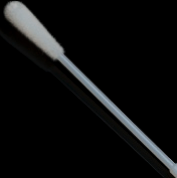 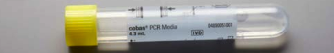 Pre studyInitial visitResultsFollow up of positive resultsEvaluationInitial contact and invitation by the practiceXClinic visit and consentXPerform self sample test XPost-test questionnaireXReturn of resultsXSmear or colposcopyXSupport to serviceOptionalFurther qualitative researchOptional re-contact if requiredTeam memberOrganisation Role in Feasibility projectFunctions and time commitmentQualitative or quantitative expertiseClinical Māori health/ kaupapa Māori expertiseGovernanceGovernanceGovernanceGovernanceGovernanceGovernanceGovernanceKaren BartholomewADHB/WDHBPublic Health PhysicianMāori Health Gain Team/Child, Women and Youth Team, Chair Metro-Auckland Cervical Screening Advisory GroupPrincipal InvestigatorChair Steering GroupEstimated 0.2FTE contributed in kindLead protocol development, oversee implementation and analysis of the studyQualitativeandQuantitativeHelen WihongiADHB/WDHB Research Advisor – MāoriSteering group member Chair Māori Advisory / Peer Review GroupInvolvement in development and delivery of project, ensuring the project is culturally appropriate, relevant and has benefit for MāoriQualitativeandQuantitative Tanya AllportTe Whānau O Waipareira Trust, Director of Research and Evaluation;Collaborating organisationSteering Group MemberInvolvement in development and delivery of project, ensuring the project is culturally appropriate, relevant and has benefit for Māori women in West AucklandQualitativeGeorgina McPhersonWaitemata DHB Women’s Health Nurse Practitioner, Colposcopy ClinicSteering Group Member and oversight clinical management of HPV results. Management of discordant results via MDTClinic attendance of study participants and meeting attendanceQualitativeandQuantitativeDr Collette BromheadMassey University,Senior Lecturer Molecular Microbiology, HPV expert	Steering Group Member and involved in sample testing with Dr YeongContribution FTE in kind for protocol development, study analysis and sample testing assistance as requiredQualitativeandQuantitativeGP Rep TBAPHO/General Practice RepSteering Group memberProvide general practice advice to assist in protocol development and study implementationAroha HaggieADHB/WDHBMāori Health Gain Team ManagerDHB Project SponsorFunderMeeting attendance and document reviewProject sign-off Budget approvalPam HewlettADHB/WDHB Women’s Health Funding Manager, Chair Metro-Auckland Cervical Screening Operations GroupSteering Group MemberFunderEstimated 0.1FTE contribution in kindRelationship management with collaborating organisations and other relevant groups (e.g.  PHOs, primary care governance groups, NSU etc.)OperationsOperationsOperationsOperationsOperationsOperationsOperationsLily YangWaitemata DHBResearch coordinator(project manager)0.4FTEDocument preparation, project management, results oversight and maintenance, reportingLucina KaukauWaitemata DHB Research smear-taker nurse0.4FTEInvitation and consent of womenResults follow up and support-to-service/ colposcopy clinic liaison as requiredJane GrantWaitemata DHB and Auckland DHB cervical screening coordinator LiaisonSmear-taker nurseLiaison between PHO/general practices and collaborating partner organisations, research co-ordination where requiredNgaire Harris and/orLorraine SymonsTe Whānau O Waipareira Trust, DHB Relationship ManagerLiaison ISPLiaison between Waipareira  and collaborating partner organisationsSupport-to-service if requiredJane PiperWell Women and Families Trust (WWFT)LiaisonISPHost Research coordinator roleSupport-to-service (screen or colposcopy)Project support Mee-Ling YeongAuckland Pathology Service, ADHBLaboratory TestingProcessing and reporting HPV samples for the studyQuantitative and qualitativePrimary care staff TBAEast Tamaki HealthcareNational Hauora CoalitionProCareDirect interaction with women as per the study protocolStudy Advice and AnalysisStudy Advice and AnalysisStudy Advice and AnalysisStudy Advice and AnalysisStudy Advice and AnalysisStudy Advice and AnalysisStudy Advice and AnalysisDr Sue CrenglePrimary Care InvercargillMāori Health and screening expert advisorMāori Advisory / Peer Review GroupDr Nina ScottWaikato DHB Māori Health and screening expert advisorMāori Advisory / Peer Review GroupTBAAdvisoryMāori Advisory / Peer Review GroupProf Marion SavilleExecutive Director Victoria Cytology Service, Melbourne, Australia; co-principal investigator of the iPAP AdvisorAdvice on study design and research protocol, peer review of findings and report writingQuantitative and qualitativeLynn SadlerADHB, Women’s Health IntelligenceAdvisor and analysisAdvice on study design and research protocol, oversight of analysis and report writingQuantitativeTBAADHB/WDHB Health Gain Team, Health EconomistEconomic AnalysisAdvice on collection of cost data and assistance with analysisQuantitativeInvestigatorConflict of interestConflict of interestInvestigatorNone to declare, orDetailsDr Karen BartholomewEmployee Waitemata DHB and Auckland DHBCurrent Chair, Metro Auckland Cervical Screening Governance Group (MACSGG)Dr Helen WihongiEmployee Waitemata DHB and Auckland DHBMs Georgina McPhersonEmployee Waitemata DHBDr Mee Ling YeongEmployee Auckland DHBDr Collette BromheadEmployee of Massey UniversityMs Ngaire HarrisEmployee of WaipareiraDr Tanya AllportEmployee of Waipareira